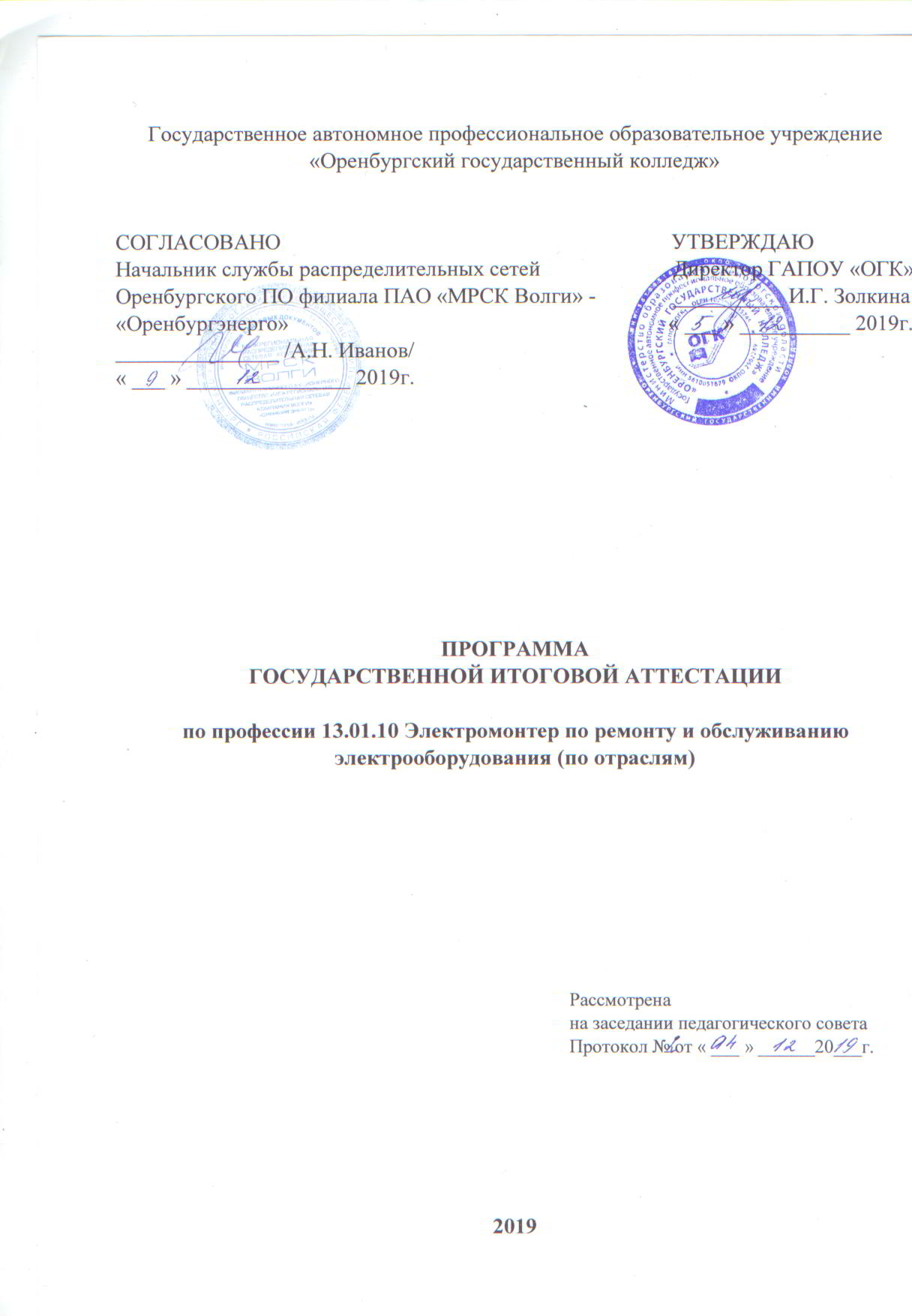 1. Общие положения1.1 Программа государственной итоговой аттестации является частью программы подготовки квалифицированных рабочих, служащих среднего профессионального образования по профессии 13.01.10 Электромонтер по ремонту и обслуживанию электрооборудования (по отраслям). 1.2 Государственная итоговая аттестация проводится в целях определения:-соответствия результатов освоения обучающимися программы подготовки квалифицированных рабочих, служащих по профессии 13.01.10 Электромонтер по ремонту и обслуживанию электрооборудования (по отраслям) соответствующим требованиям федерального государственного образовательного стандарта среднего профессионального образования и требований работодателей;-готовности к следующим видам деятельности и сформированности у выпускника соответствующих профессиональных компетенций (ПК):ПМ.01 Сборка, монтаж, регулировка и ремонт узлов и механизмов оборудования, агрегатов, машин, станков и другого электрооборудования промышленных организаций: ПМ.02 Проверка и наладка электрооборудования:ПМ.03 Устранение и предупреждение аварий и неполадок электрооборудования1.3 Программа государственной итоговой аттестации разработана в соответствии с:- Федеральным законом от 29.12.2012 № 273-ФЗ «Об образовании в Российской Федерации»; -приказом Министерства образования и науки РФ от 16.08.2013 № 968 «Об утверждении порядка проведения государственной итоговой аттестации по образовательным программам среднего профессионального образования»;-приказом Министерства образования и науки РФ от 31.01.2014 № 74 «О внесении изменений в порядок проведения государственной итоговой аттестации по образовательным программам среднего профессионального образования, утвержденный приказом Министерства образования и науки Российской Федерации от 16.08.2013 № 968»;-приказом Министерства образования и науки РФ от 14.06.2013 № 464 «Об утверждении порядка организации и осуществления образовательной деятельности по образовательным программам среднего профессионального образования»;-приказом Министерства образования и науки РФ от 17 ноября 2017г. №1138 «О внесении изменений в Порядок проведения государственной итоговой аттестации по образовательным программам среднего профессионального образования, утвержденным приказом Министерства образования и науки Российской Федерации от 16 августа 2013г. № 968»;- Федеральным государственным образовательным стандартом среднего профессионального образования по профессии 140446.03 Электромонтер по ремонту и обслуживанию электрооборудования (по отраслям), утвержденного приказом Министерства образования и науки РФ от 2 августа . № 802; -приказ Министерства образования и науки РФ от 17.03.2015 № 247  «О внесении изменений в федеральные государственные образовательные стандарты  среднего профессионального образования»; -рабочим учебным планом по профессии.1.4 К государственной итоговой аттестации допускаются обучающиеся, не имеющие академической задолженности и в полном объеме выполнившим учебный план или индивидуальный учебный план по осваиваемой образовательной программе среднего профессионального образования.2. Форма и вид государственной итоговой аттестации2.1 Государственная итоговая аттестация по программе подготовки квалифицированных рабочих, служащих по профессии 13.01.10 Электромонтер по ремонту и обслуживанию электрооборудования (по отраслям) проводится в форме защиты выпускной квалификационной работы (выпускная практическая квалификационная работа и письменная экзаменационная работа).2.2 Выпускная квалификационная работа способствует систематизации и закреплению знаний обучающегося по профессии при решении конкретных задач, а также выяснению уровня подготовки выпускника к самостоятельной работе.2.3 На государственную итоговую аттестацию выпускник может представить портфолио индивидуальных образовательных (профессиональных) достижений, свидетельствующих об оценках его квалификации (сертификаты, дипломы и грамоты по результатам участия в олимпиадах, конкурсах, выставках, характеристики с места прохождения практики или с места работы и т.д.).3. Объем времени на подготовку и проведение государственной итоговой аттестации, сроки проведенияФедеральным государственным образовательным стандартом среднего профессионального образования по профессии 140446.03 Электромонтер по ремонту и обслуживанию электрооборудования (по отраслям), рабочим учебным планом и календарным учебным графиком отведено на подготовку и проведение государственной итоговой аттестации 2 недели.Основные сроки проведения государственной итоговой аттестации определены календарным учебным графиком на 2019/2020 учебный год: с «15»  июня по «28» июня 2020г.4. Условия подготовки и процедура проведения государственной итоговой  аттестации    4.1 Подготовительный период4.1.1. Не менее чем за шесть месяцев до государственной итоговой аттестации разрабатываются:-программа государственной итоговой аттестации;-требования к выпускной квалификационной работе.Программа государственной итоговой аттестации рассматривается на заседании  педагогического совета, в сроки не менее чем за шесть месяцев до государственной итоговой аттестации и  утверждается директором колледжа,  и доводятся до сведения обучающихся.4.1.2. Темы выпускной квалификационной работы (далее — ВКР), соответствующие содержанию одного или нескольких профессиональных модулей, входящих в образовательную программу, рассматриваются на заседании методической цикловой комиссии и согласовываются заместителем директора. 4.1.3. Обучающемуся предоставляется право выбора темы ПЭР, а также право предложения своей темы с необходимым обоснованием целесообразности ее разработки для практического применения (Приложение 1).4.1.4 Выпускная практическая квалификационная работа должна предусматривать сложность работы не ниже разряда по профессии рабочего, предусмотренного ФГОС СПО.4.1.5. По утвержденным темам разрабатываются индивидуальные задания для каждого обучающегося. Задания подписываются руководителем ВКР и утверждаются заместителем директора.4.1.6. Закрепление за обучающимися тем ВКР, назначение руководителей и консультантов и сроков выполнения осуществляются приказом директора ГАПОУ «ОГК» не позднее, чем за шесть месяцев до сроков защиты ВКР.4.1.7. На этапе подготовки к государственной итоговой аттестации подготавливаются следующие документы и бланки для обеспечения работы ГЭК:-приказ министерства образования Оренбургской области с утверждением председателя государственной экзаменационной комиссии (по представлению кандидатур профессиональной образовательной организацией);-приказ о составах государственной экзаменационной  и апелляционной комиссий;-приказ о закреплении тем выпускных квалификационных работ; -сводная ведомость итоговых оценок за весь курс обучения;-приказ о допуске к государственной итоговой аттестации;-график защиты ВКР;- бланки протоколов заседания ГЭК.4.2. Руководство подготовкой и защитой выпускной квалификационной работы4.2.1 Для подготовки выпускной квалификационной работы обучающемуся назначается руководитель и, при необходимости, - консультанты по отдельным частям ВКР. К руководству ВКР привлекаются высококвалифицированные специалисты из числа педагогических работников ГАПОУ «ОГК», имеющих высшее профессиональное образование, соответствующее профилю специальности. 4.2.2. Руководитель ВКР:-разрабатывает индивидуальные задания по выполнению ВКР; -оказывает помощь студенту в разработке плана ВКР;-совместно с обучающимся разрабатывает индивидуальный график выполнения ВКР;-консультирует закрепленных за ним обучающихся по вопросам содержания и последовательности выполнения ВКР;-оказывает обучающемуся помощь в подборе необходимой литературы;-осуществляет контроль за ходом выполнения ВКР в соответствии с установленным графиком;-оказывает помощь обучающемуся в подготовке презентации и выступления на защите ВКР;-подготавливает отзыв на ВКР.Основная функция преподавателя-консультанта – консультирование по вопросам содержания и последовательности выполнения соответствующей части работы.4.2.3. Часы консультирования входят в общие часы руководства ВКР и распределяются между руководителем и консультантом (ами).4.2.4 По завершении обучающимся написания ВКР руководитель подписывает ее и вместе с заданием и своим письменным отзывом передает в учебную часть, в сроки за неделю до 15 июня текущего года.4.3. Защита выпускной квалификационной работы4.3.1 К государственной итоговой аттестации допускается обучающийся, не имеющий академической задолженности и в полном объеме выполнивший учебный план или индивидуальный учебный план по осваиваемой образовательной программе среднего профессионального образования.4.3.2. Защита ВКР проводится на открытом заседании ГЭК с участием не менее двух третей ее состава.4.3.3. Выпускнику во время проведения ГИА запрещается иметь при себе и использовать средства связи.4.3.4. На защиту ПЭР отводится не более 30 мин. на одного выпускника.Процедура защиты включает:-доклад выпускника (не более 7 минут);-чтение отзыва;-вопросы членов комиссии;-ответы выпускника на вопросы членов ГЭК.4.3.5. На выполнение ВПКР отводится не более 90 мин. на одного выпускника. ВПКР выполняется обучающимися самостоятельно, в соответствии с выданным заданием в образовательном учреждении, в присутствии государственной экзаменационной комиссии.Процедура защиты включает:-представление ВПКР (не более 7 минут), которое включает: демонстрацию выполненного изделия и характеристику произведенной работы по его изготовлению;-вопросы членов комиссии;-ответы выпускника на вопросы членов ГЭК.4.3.6. Во время доклада обучающийся должен использовать подготовленный наглядный материал. Компьютерная презентация обязательна.Результаты защиты ВКР обсуждаются на закрытом заседании ГЭК и оцениваются простым большинством голосов членов ГЭК, участвующих в заседании. При равном числе голосов мнение председателя является решающим.4.4. Порядок проведения государственной итоговой аттестациидля выпускников из числа лиц с ограниченными возможностями здоровья4.4.1. При проведении государственной итоговой аттестации выпускников из числа лиц с ограниченными возможностями здоровья обеспечивается соблюдение следующих общих требований:- проведение государственной итоговой аттестации для лиц с ограниченными возможностями здоровья в одной аудитории совместно с выпускниками, не имеющими ограниченных возможностей здоровья, если это не создает трудностей для выпускников при прохождении государственной итоговой аттестации;- присутствие в аудитории ассистента, оказывающего выпускникам необходимую техническую помощь с учетом их индивидуальных особенностей (занять рабочее место, передвигаться, прочитать и оформить задание, общаться с членами государственной экзаменационной комиссии);- пользование необходимыми выпускникам техническими средствами при прохождении государственной итоговой аттестации с учетом их индивидуальных особенностей;- обеспечение возможности беспрепятственного доступа выпускников в аудитории, туалетные и другие помещения, а также их пребывания в указанных помещениях (наличие пандусов, поручней, расширенных дверных проемов, аудитория должна располагаться на первом этаже; наличие специальных кресел и других приспособлений).4.4.2 Дополнительно при проведении государственной итоговой аттестации обеспечивается соблюдение следующих требований в зависимости от категорий выпускников с ограниченными возможностями здоровья:а)	для слабовидящих:-обеспечивается индивидуальное равномерное освещение не менее 300 люкс;-выпускникам для выполнения задания при необходимости предоставляется увеличивающее устройство;-задания для выполнения, а также инструкция о порядке проведения государственной аттестации оформляются увеличенным шрифтом;б)	для глухих и слабослышащих:-обеспечивается наличие звукоусиливающей аппаратуры коллективного пользования;-при необходимости предоставляется услуги сурдопереводчика.4.4.3 Для создания определенных условий проведения государственной итоговой аттестации выпускников с ограниченными возможностями здоровья выпускники или их родители (законные представители) несовершеннолетних выпускников не позднее чем за три месяца до начала государственной итоговой аттестации подают письменное заявление о необходимости создания для них специальных условий при проведении государственной итоговой аттестации.5. Требования к выпускной квалификационной работе (ПЭР)5.1. Требования к выпускной квалификационной работе устанавливаются методическими рекомендациями по написанию ПЭР разработанных и утвержденных ГАПОУ «ОГК».6. Критерии оценки выпускной квалификационной работыРезультаты защиты ВКР определяются оценками «отлично», «хорошо», «удовлетворительно», «неудовлетворительно» и объявляются в тот же день после оформления в установленном порядке протокола заседания ГЭК.Оценка «5» (отлично): тема ПЭР актуальна, и актуальность ее в работе обоснована; сформулированы цель, задачи, содержание и структура работы соответствуют поставленным целям и задачам; изложение текста работы отличается логичностью, смысловой завершенностью и анализом представленного материала; комплексно использованы методы исследования, адекватные поставленным задачам; итоговые выводы обоснованы, четко сформулированы, соответствуют задачам работы; в работе отсутствуют орфографические и пунктуационные ошибки;  работа оформлена в соответствии с предъявленными требованиями; отзыв руководителя — положительный;  защита работы показала уверенное владение материалом, умение четко, аргументированно и корректно отвечать на поставленные вопросы, отстаивать собственную точку зрения; при защите использован наглядный материал (презентация, таблицы, схемы и др.).Оценка «4» (хорошо): тема ПЭР актуальна, имеет теоретическое обоснование; содержание работы в целом соответствует поставленной цели и задачам; изложение материала носит преимущественно описательный характер; структура работы логична; использованы методы, адекватные поставленным задачам; имеются итоговые выводы, соответствующие поставленным задачам исследования; основные требования к оформлению работы в целом соблюдены, но имеются небольшие недочеты; отзыв руководителя на работу — положительный, содержат небольшие замечания;  защита  работы показала достаточно уверенное владение материалом, однако допущены неточности при ответах на вопросы; ответы на вопросы недостаточно аргументированы; при защите использован наглядный материал.Оценка «3» (удовлетворительно): тема работы актуальна, но актуальность ее, цель и задачи работы сформулированы нечетко; содержание не всегда согласовано с темой и(или) поставленными задачами; изложение материала носит описательный характер, большие отрывки (более двух абзацев) переписаны из источников; самостоятельные выводы либо отсутствуют, либо присутствуют только формально; нарушен ряд требований к оформлению работы; в положительных отзывах  содержатся замечания; в ходе  защиты работы проявились неуверенное владение материалом, неумение отстаивать свою точку зрения и отвечать на вопросы; автор затрудняется в ответах на вопросы членов ГЭК.Оценка «2» (неудовлетворительно): актуальность исследования автором не обоснована, цель и задачи сформулированы неточно и неполно, либо их формулировки отсутствуют; содержание и тема работы плохо согласуются (не согласуются) между собой; работа носит преимущественно реферативный характер; большая часть работы списана с одного источника либо заимствована из сети Интернет; выводы не соответствуют поставленным задачам (при их наличии); нарушены правила оформления работы; отзыв  содержит много замечаний; в ходе  защиты работы проявилось неуверенное владение материалом, неумение формулировать собственную позицию; при выступлении допущены существенные ошибки, которые выпускник не может исправить самостоятельно. Задания и критерии оценок выполнения выпускной практической квалификационной работы.Сборка и монтаж схемы управления освещением с  магнитным пускателем (4 разряд)Норма времени - 60' Баллы:90-100 – отлично; 80-89 – хорошо; 65-79 – удовлетворительно; До 65 –неудовлетворительно.Сборка и монтаж схемы управления освещением с датчиком движения ( 3 разряд)Норма времени - 60' Баллы:90-100 – отлично; 80-89 – хорошо; 65-79 – удовлетворительно; До 65 –неудовлетворительно.7. Организация работы государственной экзаменационной комиссии7.1 Для проведения государственной итоговой аттестации с целью определения соответствия результатов освоения выпускниками программы подготовки квалифицированных рабочих, служащих по профессии 13.01.10 Электромонтер по ремонту и обслуживанию электрооборудования (по отраслям) требованиям федерального государственного образовательного стандарта среднего профессионального образования приказом директора ГАПОУ «ОГК» государственная экзаменационная комиссия формируется из педагогических работников ГАПОУ «ОГК», лиц, приглашенных из сторонних организаций, в том числе педагогических работников,  представителей работодателей или их объединений направление деятельности которых соответствует области профессиональной деятельности, к которой готовится выпускник, численностью не менее пяти человек.Срок полномочий ГЭК — с 1 января по 31 декабря текущего года.7.2 Председатель ГЭК назначается не позднее 20 декабря текущего года приказом Министерства образования Оренбургской области на следующий календарный год.7.3 Заместителем председателя ГЭК является директор ГАПОУ «ОГК» или один из его заместителей.7.4 Заседания ГЭК проводятся по утвержденному директором ГАПОУ «ОГК» расписанию.7.5 Для работы ГЭК подготавливаются следующие документы:-ФГОС СПО по профессии 140446.03 Электромонтер по ремонту и обслуживанию электрооборудования (по отраслям), утвержденного приказом Министерства образования и науки РФ от 2 августа . № 802; -приказ Министерства образования и науки России от 16 августа 2013 г. № 968 «Об утверждении порядка проведения государственной итоговой аттестации по образовательным программам среднего профессионального образования» с изменениями на основании приказа Минобрнауки России от 31.01.2014 № 74;-программа государственной итоговой аттестации по основным профессиональным образовательной программе;-приказ министерства образования и науки Оренбургской области об утверждении председателя государственной экзаменационной комиссии;-приказ директора ГАПОУ «ОГК» об утверждении состава государственной экзаменационной комиссии по образовательной программе;-приказ о допуске выпускников к государственной итоговой аттестации;-документы, подтверждающие освоение выпускниками компетенций при изучении теоретического материала и прохождении практики по каждому из видов профессиональной деятельности (профессиональному модулю): ведомости экзаменов (квалификационных) по профессиональным модулям, аттестационные листы по  производственным практикам и др. по профессиональным модулям; характеристики с места прохождения производственной практики; -сводная ведомость итоговых оценок выпускников;-ПЭР с отзывами руководителей;-протоколы заседаний ГЭК.7.6 Решения о выставлении оценки принимаются на закрытом заседании простым большинством голосов членов комиссии, участвующих в заседании, при обязательном присутствии председателя комиссии или его заместителя и численном составе комиссии не менее двух третей. При равном числе голосов голос председательствующего на заседании ГЭК является решающим. В ведомость защиты ВКР выставляются оценка, присваиваемый разряд и подписывается членами ГЭК.7.7 Выпускникам, успешно защитившим ВКР, присваивается квалификация  электромонтер по ремонту и обслуживанию электрооборудования  с получением диплома о среднем профессиональном образовании. Диплом с отличием выдается при следующих условиях:- все указанные в приложении к диплому оценки по учебным дисциплинам (модулям), курсам, предметам, практикам являются оценками «отлично» и «хорошо»;- все оценки по результатам ГИА являются «отлично»;- количество указанных в приложении к диплому оценок «отлично», включая оценки по результатам ГИА, составляют не менее 75% от общего количества оценок, указанных в приложении к диплому.7.8 Решение государственной экзаменационной комиссии оформляется протоколом, который подписывается председателем (в случае отсутствия председателя — его заместителем) и секретарем ГЭК и хранится в архиве образовательной организации. Решение ГЭК о присвоении квалификации и выдаче диплома выпускникам оформляется протоколом ГЭК и приказом директора ГАПОУ «ОГК».8. Порядок подачи и  срок рассмотрения апелляций8.1 По результатам государственной аттестации выпускник, участвовавший в государственной итоговой аттестации, имеет право подать в апелляционную комиссию письменное апелляционное заявление о нарушении, по его мнению, установленного порядка проведения государственной итоговой аттестации и (или) несогласии с ее результатами (далее — апелляция).8.2. Апелляция подается в апелляционную комиссию, созданную приказом директора ГАПОУ «ОГК», лично выпускником или родителями (законными представителями) несовершеннолетнего выпускника.Апелляция о нарушении порядка проведения ГИА подается непосредственно в день ее проведения.Апелляция о несогласии с результатами ГИА подается не позднее следующего рабочего дня после объявления ее результатов.8.3. Апелляция рассматривается апелляционной комиссией, созданной приказом директора ГАПОУ «ОГК», не позднее трех рабочих дней с момента ее поступления.8.4 Апелляция рассматривается на заседании апелляционной комиссии с участием не менее двух третей ее состава.На заседание апелляционной комиссии приглашается председатель соответствующей государственной экзаменационной комиссии.Выпускник, подавший апелляцию, имеет право присутствовать при рассмотрении апелляции.С несовершеннолетним выпускником имеет право присутствовать один из родителей (законных представителей).Указанные лица должны иметь при себе документы, удостоверяющие личность.8.5 Рассмотрение апелляции не является пересдачей государственной итоговой аттестации.8.6 При рассмотрении апелляции о нарушении порядка проведения ГИА апелляционная комиссия устанавливает достоверность изложенных в ней сведений и выносит одно из решений:-об отклонении апелляции, если изложенные в ней сведения о нарушениях порядка проведения ГИА выпускника не подтвердились и(или) не повлияли на результат аттестации;-об удовлетворении апелляции, если изложенные в ней сведения о допущенных нарушениях порядка проведения ГИА выпускника подтвердились и повлияли на результат аттестации.В последнем случае результат аттестации подлежит аннулированию, в связи с чем протокол о рассмотрении апелляции не позднее следующего рабочего дня передается в государственную экзаменационную комиссию для реализации решения комиссии. Выпускнику предоставляется возможность пройти ГИА в дополнительные сроки, установленные образовательной организацией.8.7 Для рассмотрения апелляции о несогласии с результатами государственной итоговой аттестации, полученными при защите выпускной квалификационной работы, секретарь государственной экзаменационной комиссии не позднее следующего рабочего дня с момента поступления апелляции направляет в апелляционную комиссию ВКР, протокол заседания ГЭК и заключение ее председателя о соблюдении процедурных вопросов при защите подавшего апелляцию выпускника.	8.8 В результате рассмотрения апелляции о несогласии с результатами ГИА апелляционная комиссия принимает решение об отклонении апелляции и сохранении результата аттестации либо об удовлетворении апелляции и выставлении иного результата аттестации. Решение апелляционной комиссии не позднее следующего рабочего дня передается в ГЭК. Решение апелляционной комиссии является основанием для аннулирования ранее выставленных результатов ГИА выпускника и выставления новых.8.9 Решение апелляционной комиссии принимается простым большинством голосов. При равном числе голосов голос председательствующего на заседании апелляционной комиссии является решающим.Решение апелляционной комиссии доводится до сведения подавшего апелляцию выпускника (под роспись) в течение трех рабочих дней со дня заседания апелляционной комиссии.8.10 Решение апелляционной комиссии оформляется протоколом, который подписывается председателем и секретарем апелляционной комиссии и хранится в архиве ГАПОУ «ОГК». 8.11 Решение апелляционной комиссии является окончательным и пересмотру не подлежит.9. Порядок повторного прохождения государственной итоговой аттестацииЛицам, не проходившим ГИА по уважительной причине, предоставляется возможность пройти ее без отчисления из ГАПОУ «ОГК» в установленные дополнительные сроки:-для лиц, не прошедших государственной итоговой аттестации по уважительной причине — «25» сентября 2020г.;-для лиц, не прошедших государственную итоговую аттестацию по неуважительной причине или показавших неудовлетворительные результаты — с «15»  июня по «28» июня 2021; -для лиц, подавших апелляцию о нарушении порядка проведения ГИА и получивших положительное решение апелляционной комиссии — в дополнительные сроки установленные ГАПОУ «ОГК».Приложение 1Примерный перечень темПК.1.1Выполнять слесарную обработку, пригонку и пайку деталей и узлов различной сложности в процессе сборки        ПК .1.2Изготовлять приспособления для сборки и ремонтаПК .1.3Выявлять и устранять дефекты во время эксплуатации оборудования и при проверке его в процессе ремонтаПК.1.4Составлять дефектные ведомости на ремонт электрооборудованияПК 2.1Принимать в эксплуатацию отремонтированное электрооборудование и включать его в работуПК 2.2Производить испытания и пробный пуск машин под наблюдением инженерно – технического персоналаПК 2.3Настраивать и регулировать контрольно – измерительные приборы и инструментыПК 3.1Проводить плановые и внеочередные осмотры электрооборудованияПК 3.2Производить техническое обслуживание электрооборудования согласно технологическим картамПК 3.3 Выполнять замену электрооборудования, не подлежащего ремонту, в случае обнаружения его неисправностей№п/пНаименование показателейКол-вобаллов Причина снятия баллов Баллы1Организация рабочего места5Беспорядок на рабочем месте22Охрана труда на рабочем месте5Нарушение формы одежды, неправильное применение  инструмента 23Разметка  для установки электрической аппаратуры10Разметка выполнена не по схеме54Установка и крепление электрической аппаратуры5Установка аппаратуры не соответствует схеме. Маркировка  аппаратуры перевернута25Прокладка провода по разметке15Прокладка провода не по разметке, длина провода не соответствует ТУ56Крепление проводов10Крепление проводов не соответствует ТУ27Разделка концов проводов15Разделка проводов не соответствует ТУ58Соединение жил проводов с контактами электрической аппаратуры15Оголение должно быть не более 2мм, длина проводов не соответствует ТУ59Регулировка датчика движения10Не выполнена регулировка датчика движения210Проверка электрической цепи мультиметром10Не выполнена проверка электрической цепи. Обращение с прибором5Всего баллов10035№п/пНаименование показателейКол-вобаллов Причина снятия баллов Баллы1Организация рабочего места5Беспорядок на рабочем месте22Охрана труда на рабочем месте5Нарушение формы одежды, неправильное применение  инструмента 23Разметка  для установки электрической аппаратуры10Разметка выполнена не по схеме54Установка и крепление электрической аппаратуры5Установка аппаратуры не соответствует схеме. Маркировка  аппаратуры перевернута25Прокладка провода по разметке15Прокладка провода не по разметке, длина провода не соответствует ТУ56Крепление проводов10Крепление проводов не соответствует ТУ27Разделка концов проводов15Разделка проводов не соответствует ТУ58Соединение жил проводов с контактами электрической аппаратуры15Оголение должно быть не более 2мм, длина проводов не соответствует ТУ59Регулировка датчика движения10Не выполнена регулировка датчика движения210Проверка электрической цепи мультиметром10Не выполнена проверка электрической цепи. Обращение с прибором5Всего баллов10035№ п/пТЕМЫ ПЭР1Правила проведения контрольных измерений на кабельных линиях 10 кВ2Устройство и правила монтажа наружного контура заземления3Эксплуатация электрических аппаратов до 1000 В4Причины аварий на кабельных линиях до 10 кВ и их устранение 5Оперативно-эксплуатационное обслуживание комплектных распределительных устройств6Правила устройства внутренней заземляющей сети7Проведение контрольных испытаний асинхронных двигателей8Правила проведения регулировки проводов на опорах ВЛ 0,38 кВ9Ремонт  железобетонных опор ВЛ 6-10 кВ10Схемы осветительных электроустановок11Причины неисправностей магнитопровода силового трансформатора и их устранение12Обслуживание и ремонт универсальных коллекторных двигателей13Эксплуатация солнечных электростанций14Схемы электрического торможения электрических двигателей15Эксплуатация тросовых электропроводок16 Причины неисправностей электрооборудования электротельфера и их устранение17Неисправности фазного ротора АД и их устранение18Основные требования к системам охлаждения силовых трансформаторов19Техническое обслуживание измерительных трансформаторов тока20Оперативно-эксплуатационное обслуживание комплектных распределительных устройств21Эксплуатация осветительных шинопроводов22Технология монтажа линейного разъединителя на опорах ВЛ 6-10 кВ23Эксплуатация электроизмерительных приборов24Причины неисправностей электропроводок и способы их устранения25Причины отказов автоматических выключателей и способы их устранения                                                                                                                                                   26Требования,  предъявляемые к осветительным цеховым электроустановкам 27Проведение плановых осмотров столбовых трансформаторных подстанций28Технология ремонта проводов на ВЛ 0.4 кВ29Особенности монтажа электропроводок во взрывоопасных средах30Замена штыревого изолятора на опоре ВЛ 6-10 кВ31Установка, обслуживание и ремонт солнечных батарей32Монтаж соединительных термоусаживаемых муфт33Предотвращение и ликвидация гололедных аварий линий электропередачи 34Техническое обслуживание асинхронных двигателей35Технология ремонта рубильников36Обслуживание и ремонт магнитных пускателей37Эксплуатация кабельной линии напряжением до 10 кВ38Пуск однофазного двигателя39Предмонтажная подготовка асинхронного двигателя к пуску40Технология замены деревянных опор на железобетонные на ВЛ 6-10 кВ41Сушка силовых трансформаторов43Монтаж электропроводок в стальных трубах44Ремонт обмоток силового трансформатора45Разборка и дефектация электрических машин46Технология монтажа светильников в сырых помещениях 47Технология ремонта обмотки статора АД после замыкания48Технология ремонта обмотки статора АД49Технология ремонта фазного ротора АД50Профилактические испытания трансформаторных масел